CONTRATAÇÃO DE PESSOA JURÍDICA PARAO EVENTUAL FORNECIMENTO DE SORO PARA ATENDER AS NECESSIDADES DA FUNDAÇÃO JOSÉ KEZEN.1. INTRODUÇÃO1.1.Este termo de referência foi elaborado em cumprimento ao disposto no Decreto Municipal 145 de 23 de dezembro de 2009, nº015 de 17 de fevereiro de 2017 e nº081 de 01 de agosto de 2017. Considerando também a Lei Municipal nº 3.917 de 17 outubro de 2018.O Fundo Municipal de Saúde pretende registrar preços para o eventual FORNECIMENTO DE SORO PARA ATENDER AS NECESSIDADES DA FUNDAÇÃO JOSÉ KEZEN, com observância do disposto na Lei nº 10.520/02, e, subsidiariamente, na Lei nº 8.666/93, e nas demais normas legais e regulamentares.O presente Termo de Referência objetiva propiciar a caracterização do objeto a ser solicitado, no tocante à cotação de preços praticados no mercado, às especificações técnicas, à estratégia de suprimento e o prazo de execução.2. DO OBJETO2.1. O objeto deste Termo de Referência é o Registro de Preços o eventual FORNECIMENTO DE SORO PARA ATENDER AS NECESSIDADES DA FUNDAÇÃO JOSÉ KEZEN.2.2. VALOR ESTIMANDOO valor estimando do Registro de Preços é de R$ 465.680,00 (quatrocentos e sessenta e cinco mil e seiscentos e oitenta reais).3. JUSTIFICATIVA3.1. Oeventual fornecimento de soro, visa atender as atuais e futuras demandas, e ainda a iminente necessidade de suprir as necessidades da Fundação José Kezen.3.2. Evidencia-sea necessidade dos referidos produtos na operacionalização e viabilização dos serviços prestados por esta Fundação, tendo em vista serem os referidos produtos indispensáveis para o atendimento aos pacientes internos. 3.3. É direito de todos e dever do Estado, garantido mediante políticas sociais e econômicas que visem à redução do risco de doença e de outros agravos e ao acesso universal e igualitário às ações e serviços para sua promoção, proteção e recuperação. (CF/88 Art. 196).3.4. O fornecimento de soro faz-se necessário para atender a Farmácia da Fundação José Kezen, tendo em vista que se trata de itens imprescindíveis ao andamento e funcionamento das atividades oferecidas por esta Instituição.3.5. Aaquisição dos referidos produtos, por meio do Sistema de Registro de Preços, é a opção adequada, tendo em vista que os produtos serão solicitados de forma freqüente e parcelados.4. CARACTERÍSTICAS DO OBJETO 4.1. O produto a ser fornecido atenderá as especificações expressas abaixo:5. CUSTO ESTIMADO 5.1. O custo estimado dos produtos foi calculado com base em cotação média obtida perante pesquisas existentes entre dois fornecedores competitivos enquadrados como microempresas sediadas no local e regionalmente capazes de cumprir as exigências do ato convocatório, conforme comprovado através de pesquisas de preços anexos, feito pela Fundação José Kezene Fonte diversificada de pesquisa em complementação aos orçamentos. Tendo em vista o cumprimento da CI circular nº027 do Setor de Licitação do Município. 5.2.  Os preços unitários estimados são os constantes na Planilha Estimada.6.FORMA DE FORNECIMENTO 6.1. O fornecimento deverá ser realizado de acordo com as solicitações da Farmácia da Fundação José Kezen, através Departamento de Compras junto ao Órgão Gerenciador.6.2. Ficará a cargo do Farmacêutico Responsável pela Farmacia da Fundação José Kezen, a fiscalização e o acompanhamento da execução de todas as fases e etapas das entregas dos produtos.6.1.1. LOCAL de ENTREGA6.1.1.1.O Soro devera ser entregue na farmácia da Fundação Jose Kezen, Avenida João Jasbick, s/n, Bairro Dezessete, Santo Antônio de Pádua-RJ. De segunda a sexta-feira, salvo feriados e pontos facultativos, das 08 h às 17 h.7.0. O Soroserá entregue semanalmente, de acordo com a solicitação do Farmacêutico da Fundação José Kezen. 7.1. O farmacêutico ou servidor designado pelo Farmacêutico da Fundação José Kezen, será responsável pelo recebimento e conferência do produto no ato da entrega.8. CONDIÇÕES PARA ASSINATURA E EXECUÇÃO DA ATA 8.1. Homologado o certame e adjudicado o objeto da licitação à empresa vencedora, essa deverá dentro do prazo máximo de 05 (cinco) dias assinar a Ata de Registro de Preço após a convocação realizada pelo Município.9. DO PRAZO DE ENTREGA, DE GARANTIA E DE SUBSTITUIÇÃO DOS MATERIAIS9.1. PRAZO DE ENTREGA9.1. O prazo de entrega dos produtos é de no máximo05 (cinco) dias úteis,contados a partir da data de retirada da Nota de Empenho.9.2. Por prazo de entrega entende-se o prazo considerado até que os materiais sejam descarregados e recebidos no local de entrega fixado pelo CONTRATANTE.9.3. Qualquer alteração do prazo de entrega dependerá de prévia e expressa aprovação, por escrito, do CONTRATANTE.9.2. DO PRAZO DE GARANTIA9.2.1. O prazo de garantia dos materiais, objeto deste contrato, é de 12(doze) meses, contados a partir do recebimento e atestação definitiva dos materiais pelo CONTRATANTE.9.3. DO PRAZO DE SUBSTITUIÇÃO DOS MATERIAIS9.3.1. O prazo máximo para a CONTRATADA efetuar a substituição, sem quaisquer ônus para o CONTRATANTE, de todo e qualquer produto que durante o período de garantia venha a apresentar defeito de fabricação/embalagem violada, validade vencida, e outras não conformidades é de 24 (vinte quatro) horas, a partir da data da comunicação pelo CONTRATANTE.9.4.PRAZO DA ATA9.4.1.O prazo da ata de Registro de Preços terá validade de 12 (doze) meses, a contar da data da assinatura da Ata de Registro de Preços, observada a necessária publicação, prorrogável na forma da lei, mediante justificativa por escrito e previamente autorizada pela autoridade competente.10. DAS OBRIGAÇÕES DA CONTRATADA 10.1. Somente fornecer produto de 1ª qualidade e dentro do prazo de validade.10.2. Entregar e descarregar os produtos no local conforme indicado no item 7.10.3. Cumprir expressamente o item 6.1.1., onde dispõe sobre os critérios de aceitação do objeto.11. DAS OBRIGAÇÕES DO CONTRATANTE11.1. Pagar pontualmente pelo objeto;11.2. Comunicar à CONTRATADA, por escrito e em tempo hábil quaisquer instruções ou alterações a serem adotadas sobre assuntos relacionados a este Contrato;11.3. Designar um representante autorizado para acompanhar os fornecimentos e dirimir as  possíveis dúvidas existentes;11.4 Liberar o acesso dos funcionários da CONTRATADA aos locais onde serão feitas as entregas  quando em áreas internas do CONTRATANTE;11.5. Fiscalizar e acompanhar a execução do objeto do contrato, sem que com isso venha excluir ou reduzir a responsabilidade da CONTRATADA;11.6. Impedir que terceiros estranhos ao contrato forneçam o objeto licitado, executem a obra ou prestem os serviços, ressalvados os casos de subcontratação admitidos no ato convocatório e no contrato.12. DA EXECUÇÃO E DA FISCALIZAÇÃO12.1. O contrato deverá ser executado fielmente pelas partes, de acordo com as cláusulas avençadas e as normas da Lei Federal nº8.666/93 e alterações posteriores, respondendo cada uma pelas consequências de sua inexecução total ou parcial. 12.2. A CONTRATADA declara aceitar, integralmente, todos os métodos e processos de inspeção, verificação e controle a serem adotados pelo CONTRATANTE, obrigando-se a fornecer todos os dados, elementos, explicações, esclarecimentos e comunicações indispensáveis ao desempenho de suas atividades.12.3. A existência e a atuação da fiscalização em nada restringem a responsabilidade integral e exclusiva da CONTRATADA quanto à integridade e à correção da execução do objeto a que se obrigou, suas consequências e implicações perante o CONTRATANTE, terceiros, próximas ou remotas.12.4. A execução do contrato será acompanhada por um representante do CONTRATANTE especialmente designado, permitida a contratação de terceiros para assisti-lo e subsidiá-lo de informações pertinentes a essa atribuição. O servidor designado pelo CONTRATANTE irá exercer ampla, irrestrita e permanente fiscalização da execução das obrigações e do desempenho da CONTRATADA, sem prejuízo desta de fiscalizar seus empregados, prepostos ou subordinados.   12.5. A CONTRATADA deverá manter preposto, aceito pelo CONTRATANTE para representá-lo na execução do contrato.12.6. Ficará a cargo do Farmacêutico ou servidor designado pelo Farmacêutico da Fundação José Kezen,a fiscalização e o acompanhamento da execução de todas as fases e etapas dos serviços e das entregas do material.12.7. Cabe ao Órgão Participante aplicar, garantia a ampla defesa e o contraditório, as penalidades decorrentes do descumprimento do pactuado na Ata de Registro de Preços ou do descumprimento das obrigações contratuais, em relação às suas próprias contratações, informando as ocorrências ao Órgão Gerenciador.13. DAS CONDIÇÕES DE PAGAMENTO13.1. O pagamentoserá efetuado em até 30 (trinta) dias, medianteadimplemento de cada parcela da obrigação, através de cheque nominal ou depósito em conta bancária indicada, por intermédio da apresentação de fatura emitida pela Contratada em correspondência ao objeto executado. O processamento do pagamento observará a legislação pertinente à liquidação da despesa pública.13.2. Havendo atraso no pagamento, desde que não decorra de ato ou fato atribuível à Contratada, serão devidos pelo Contratante 0,033%, por dia, sobre o valor da parcela devida, a título de compensação financeira.13.3. Por eventuaisatrasos injustificados, serão devidos à Contratada, juros moratórios de0,01667%ao dia,alcançando ao ano 6% (seis por cento). 13.4. Entende-se por atraso o prazo que exceder 15 (quinze) dias da apresentação da fatura.13.5. Ocorrendo antecipação no pagamento dentro do prazo estabelecido, o Município de Santo Antônio de Pádua fará jus a um desconto de 0,033% por dia, a título de compensação financeira.14. CRITÉRIO DE ACEITABILIDADE DE PREÇO:14.1. O critério de aceitabilidade de preço é o do valor unitário estimado, desclassificando-se as propostas com preços que excedam esse limite estabelecido ou sejam inexequíveis, assim considerado, aquele que não venha a ter demonstrado sua viabilidade através de documentação que comprove que os custos dos insumos são coerentes com os de mercado e que os coeficientes de produtividade são compatíveis com a execução do objeto da licitação.15. CRITÉRIO DE JULGAMENTO:15.1. O critério de julgamento é o de menor preço unitário, não se admitindo proposta com preços irrisórios ou de valor zero, incompatíveis com os preços de insumos e salários de mercado acrescidos dos respectivos encargos.16. SUBCONTRATAÇÃO 16.1. Conforme estabelecido no Artigo 72 da Lei Federal no 8.666/93, é vedada a subcontratação da totalidade dos serviços objeto da licitação.17. DAS SANÇÕES17.1. A licitante ficará impedida de licitar e contratar com a União, Estados, Distrito Federal e Municípios e será descredenciada do Cadastro de Fornecedores mantido pela Administração Pública Municipal, pelo prazo de 05 (cinco) anos, sem prejuízo das multas previstas nesse edital, no contrato e das demais cominações legais, conforme dispõe o artigo 7º da Lei Federal nº10.520/02, quando:17.1.1. Convocado dentro do prazo de validade da sua proposta,não assinar o contrato;17.1.2. Deixar de entregar ou apresentar documentação falsa exigida no certame17.1.3. Ensejar retardamento da execução do objeto;17.1.4. Não mantiver a proposta;17.1.5. Falhar ou fraudar na execução do contrato;17.1.6. Comportar-se de modo inidôneo;17.1.7. Cometer fraude fiscal.17.2. A Contratada, na hipótese de inexecução parcial ou total do contrato, ressalvados os casos fortuitos e de força maior devidamente comprovado, estará sujeita às seguintes penalidades, garantida a sua prévia defesa no respectivo processo:17.2.1. Advertência, nas hipóteses de execução irregular de que não resulte prejuízo;17.2.2. Multa administrativa, que não excederá, em seu total, 20% (vinte por cento) do valor da parcela inadimplida, nas hipóteses de inadimplemento ou infração de qualquer natureza;17.2.3. Suspensão temporária de participação em licitação e impedimento de contratar com oMunicípio de Santo Antônio de Pádua, por prazo não superior a dois anos;17.2.4. Declaração de inidoneidade para licitar ou contratar com a Administração Pública, enquanto perdurarem os motivos determinantes da punição ou até que seja promovida a reabilitação.17.3. A advertência será aplicada em casos de faltas leves, assim entendidas aquelas que não acarretem prejuízo ao interesse do objeto.17.4. A penalidade de suspensão temporária e impedimento de licitar e contratar com a Administração Pública, por prazo não superior a 02 anos poderá ser aplicado à Contratada nos seguintes casos, mesmo que desses fatos não resultem prejuízos:17.4.1. Reincidência em descumprimento do prazo contratual;17.4.2. Descumprimento parcial total ou parcial de obrigação contratual;17.4.3. Rescisão do contrato;17.4.4. Tenha sofrido condenação definitiva por praticar, por meios dolos os, fraude fiscal no recolhimento de quaisquer tributos;17.4.5. Tenha praticado atos ilícitos visando frustrar os objetivos da licitação;17.4.6. Demonstre não possuir idoneidade para contratar com a Administração em virtude de atos ilícitos praticados.17.5. As penalidades previstas de advertência, suspensão temporária e declaração de inidoneidade poderão ser aplicadas juntamente com a pena de multa, sendo asseguradaà Contratada a defesa prévia, no respectivo processo, no prazo de 05 (cinco) dias úteis, contados da notificação administrativa.17.6. Ocorrendo atraso injustificado na entrega do material, por culpa da Contratada, ser-lhe-á aplicada multa moratória de 1% (um por cento), por dia útil, sobre o valor da prestação em atraso, constituindo-se em mora independente de notificação ou interpelação.17.7. A recusa injustificada da licitante vencedora em assinar o contrato no prazo estipulado, importa inexecução total do contrato, caracterizando descumprimento total da obrigação assumida, sujeitando-o à aplicação das penalidades previstas no presente edital, inclusive multa, que não excederá, em seu total, 20% (vinte por cento) do valor da parcela inadimplida, facultando o Município de Santo Antônio de Pádua aconvocar a licitante remanescente, na forma do artigo 64, § 2º da Lei Federal nº8.666/93.17.8. Os danos e perdas decorrentes de culpa ou dolo da Contratada serão ressarcidos ao Município de Santo Antônio de Pádua no prazo máximo de 03 (três) dias, contados de notificação administrativa, sob pena de multa de 0,5% (meio por cento) sobre o valor do contrato, por dia de atraso.17.9. As multas previstas neste ato convocatório não têm caráter compensatório e o seu pagamento não elide a responsabilidade da Contratada pelos danos causados ao Município de Santo Antônio de Pádua e, ainda, não impede que sejam aplicadas outras sanções previstas em leie que o contrato seja rescindido unilateralmente.  17.10. A multa aplicada deverá ser recolhida dentro do prazo de03 (três) dias a contar da correspondente notificação e poderá ser descontada de eventuais créditos que a Contratadatenha junto ao Município de Santo Antônio de Pádua, sem embargo de ser cobrada judicialmente.17.11. Constituem motivos para rescisão do contrato, por ato unilateral do Contratante, os motivos previstos no artigo 78, I a XI da Lei Federal nº8.666/93, mediante decisão fundamentada, assegurados o contraditório, a defesa prévia e ampla defesa, acarretando a Contratada, no que couber, as consequências previstas no artigo 80 do mesmo diploma legal, sem prejuízo das sanções estipulada em leis e neste edital.18. SUBCONTRATAÇÃO 18.1. Conforme estabelecido no Artigo 72 da Lei Federal no 8.666/93, é vedada a subcontratação da totalidade dos serviços objeto da licitação.19. DA REVISÃO E DO CANCELAMENTO DOS PREÇOS REGISTRADOS19.1. A revisão e o cancelamento dos preços registrados tem como embasamento legal o Decreto Municipal nº015, de 17 de fevereiro de 2017 artigos 16, 17, 18, 19 e 20 conforme abaixo:Art. 16 Os preços registrados poderão ser revistos em decorrência de eventual redução dos preços praticados no mercado ou de fato que eleve o custo dos serviços ou bens registrados, cabendo ao Órgão Gerenciador promover as negociações junto aos fornecedores, observadas as disposições contidas na alínea "d" do inciso II do art. 65 da Lei nº 8.666, de 1993.Art. 17 Quando o preço registrado tornar-se superior ao preço praticado no mercado por motivo superveniente, o Órgão Gerenciador convocará os fornecedores para negociarem a redução dos preços aos valores praticados pelo mercado.§ 1º Os fornecedores que não aceitarem reduzir seus preços aos valores praticados pelo mercado serão liberados do compromisso assumido, sem aplicação de penalidade.§ 2º A ordem de classificação dos fornecedores que aceitarem reduzir seus preços aos valores de mercado observará a classificação original.Art. 18 Quando o preço de mercado tornar-se superior aos preços registrados e o fornecedor não puder cumprir o compromisso, o Órgão Gerenciador poderá:I -liberar o fornecedor do compromisso assumido, caso a comunicação ocorra antes do pedido de fornecimento, e sem aplicação da penalidade se confirmada a veracidade dos motivos e comprovantes apresentados; eII -convocar os demais fornecedores para assegurar igual oportunidade de negociação.Parágrafo único. Não havendo êxito nas negociações, o órgão gerenciador deverá proceder à revogação da ata de registro de preços, adotando as medidas cabíveis para obtenção da contratação mais vantajosa.Art. 19 O registro do fornecedor será cancelado quando:I - descumprir as condições da ata de registro de preços;II - não retirar a nota de empenho ou instrumento equivalente no prazo estabelecido pela Administração, sem justificativa aceitável;III - não aceitar reduzir o seu preço registrado, na hipótese deste se tornar superior àqueles praticados no mercado; ouIV - sofrer sanção prevista nos incisos III ou IV do art. 87 da Lei nº 8.666/1.993, ou no art. 7 nº 10.520, de 2.002.Parágrafo único. O cancelamento de registros nas hipóteses previstas nos incisos I, II e IV deste artigo, será formalizado por despacho do Órgão Gerenciador, assegurando o contraditório e a ampla defesa.Art. 20 O cancelamento do registro de preços poderá ocorrer por fato superveniente, decorrente de caso fortuito ou força maior, que prejudique o cumprimento da ata, devidamente comprovados e justificados:I - por razão de interesse público; ouII - a pedido do fornecedor.ITEMUND.QUANTDESCRIÇÃOQuant. Mínima a ser adquiridaValor unit.Valor total001fr18.000SoroFisiológico 100ml900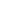 3,5163.180,00002fr18.000SoroFisiológico 250ml9003,8769.660,00003fr18.000SoroFisiológico 500ml9004,2977.220,00004fr3.000SoroFisiológico 1000ml1507,3422.020,00005fr18.000Soro Ringer com Lactato 500ml9006,47116.460,00006fr8.000SoroGlicosado 250ml4005,3642.880,00007fr8.000SoroGlicosado 500ml4005,7546.000,00008fr3.000ÁguaDestilada 500ml1505,2215.660,00009fr20.000ÁguaDestilada 10ml1.0000,6312.600,00007fr8.000SoroGlicosado 500ml9005,7546.000,00